Праздник мамы отмечаем, нашим мам мы поздравляем, очень любим, обнимаем, всегда радость доставляем!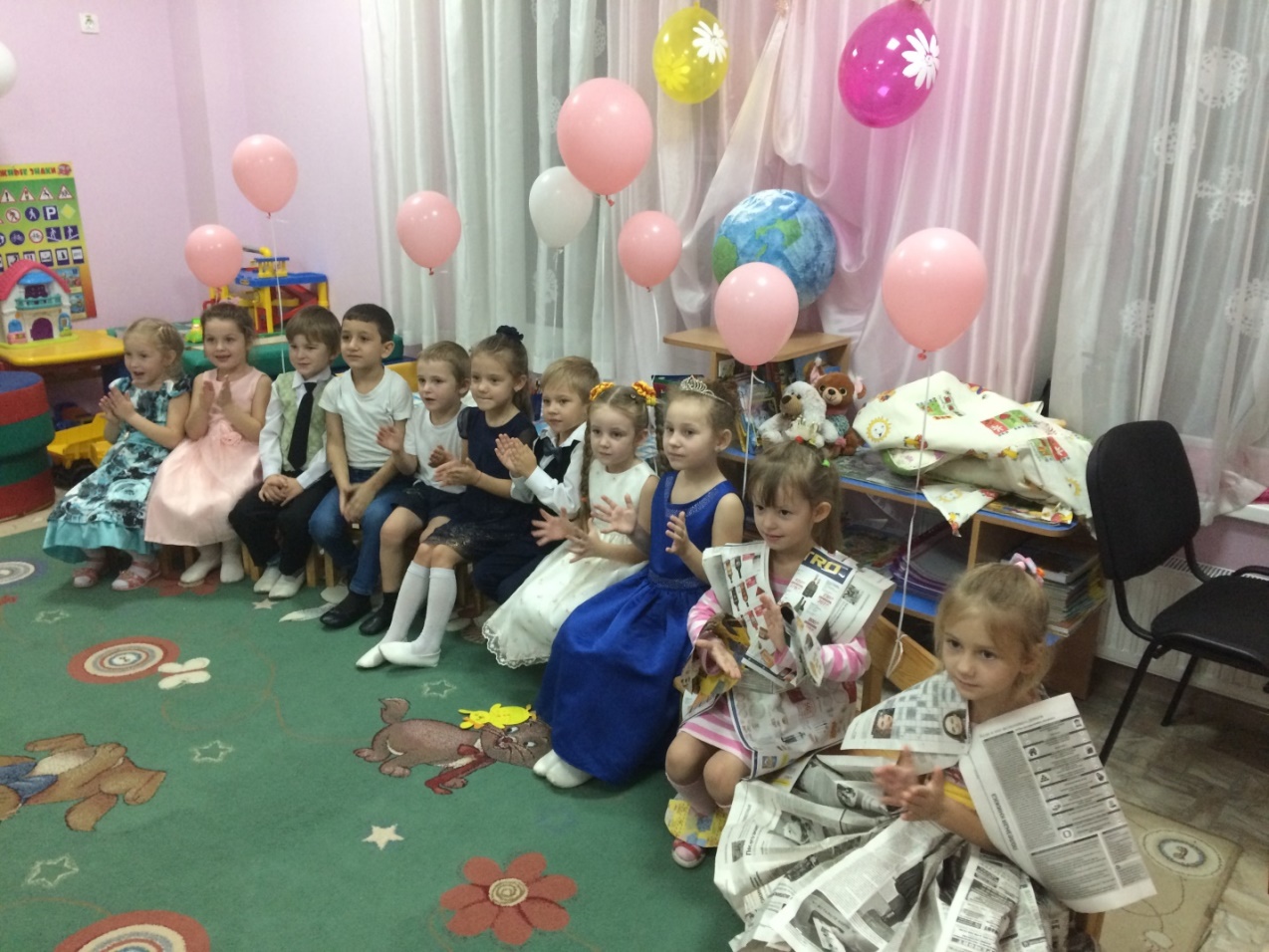 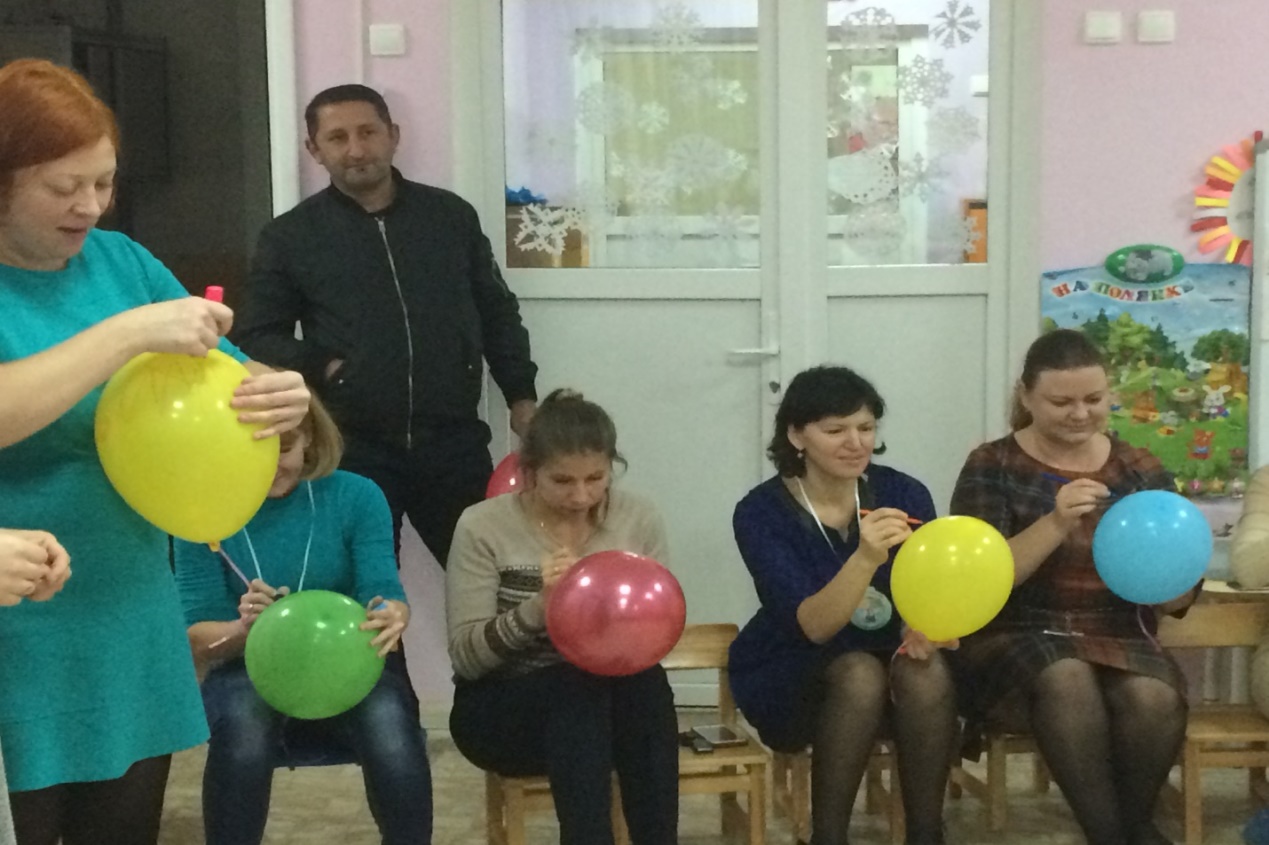 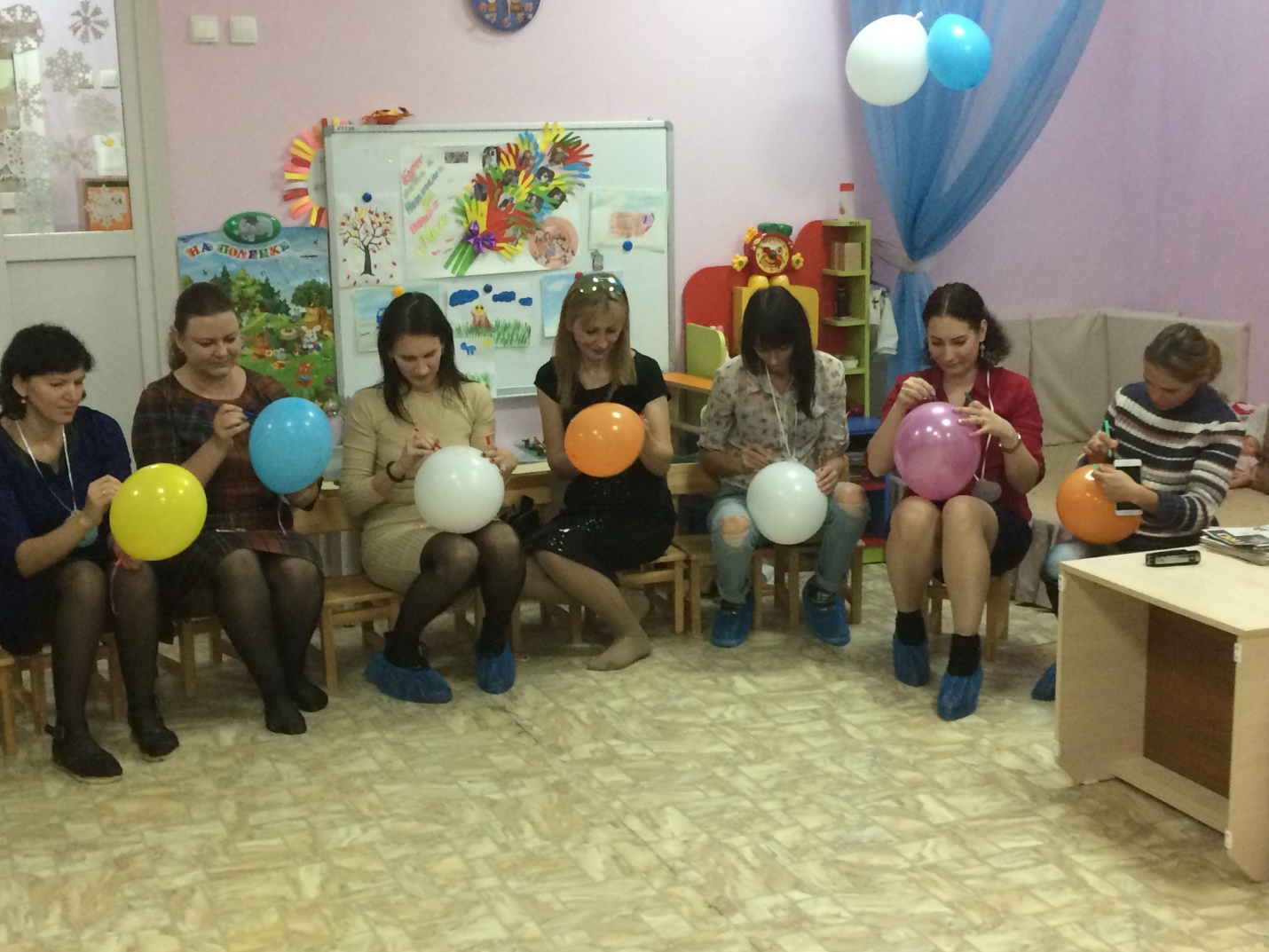 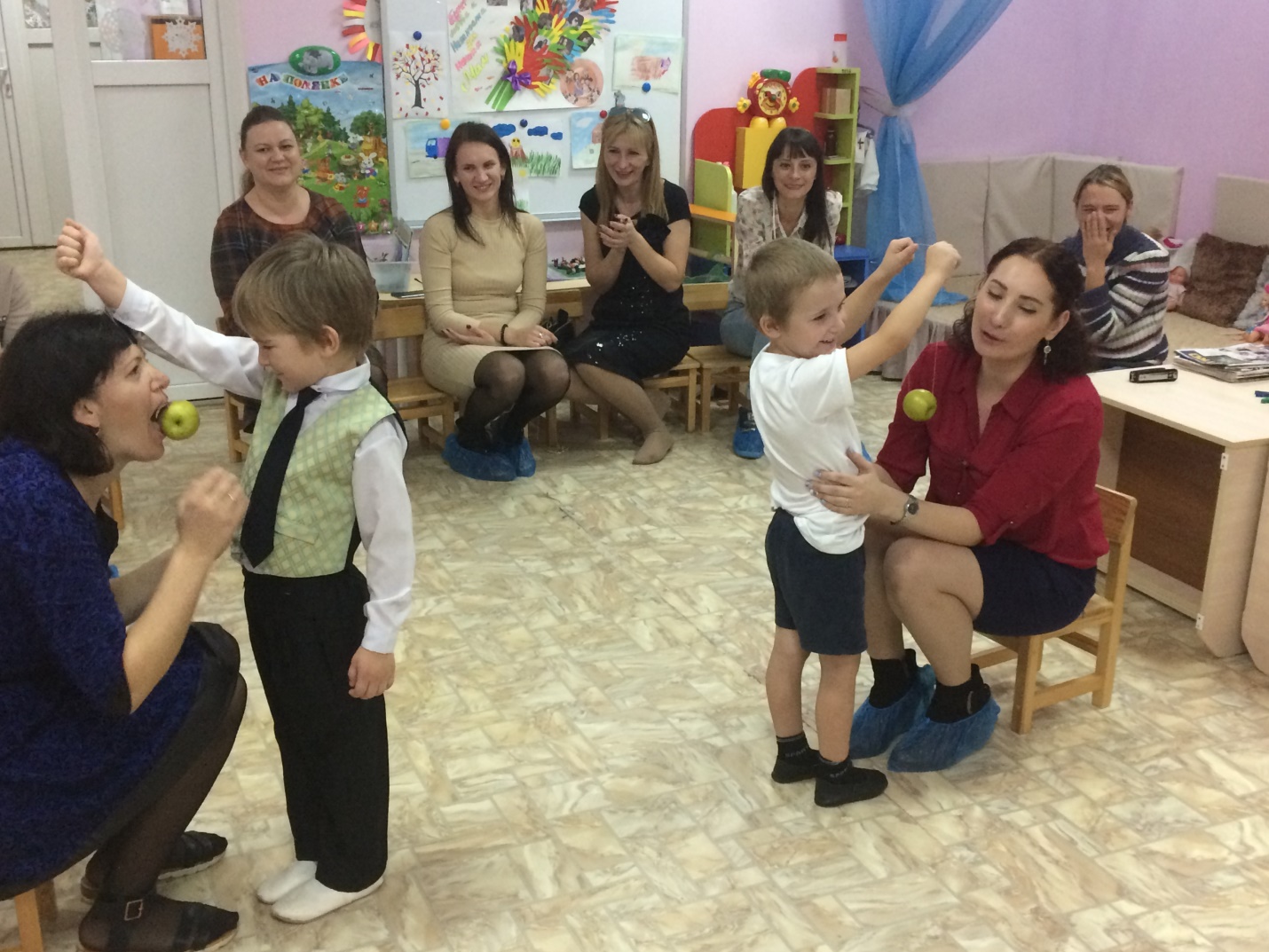 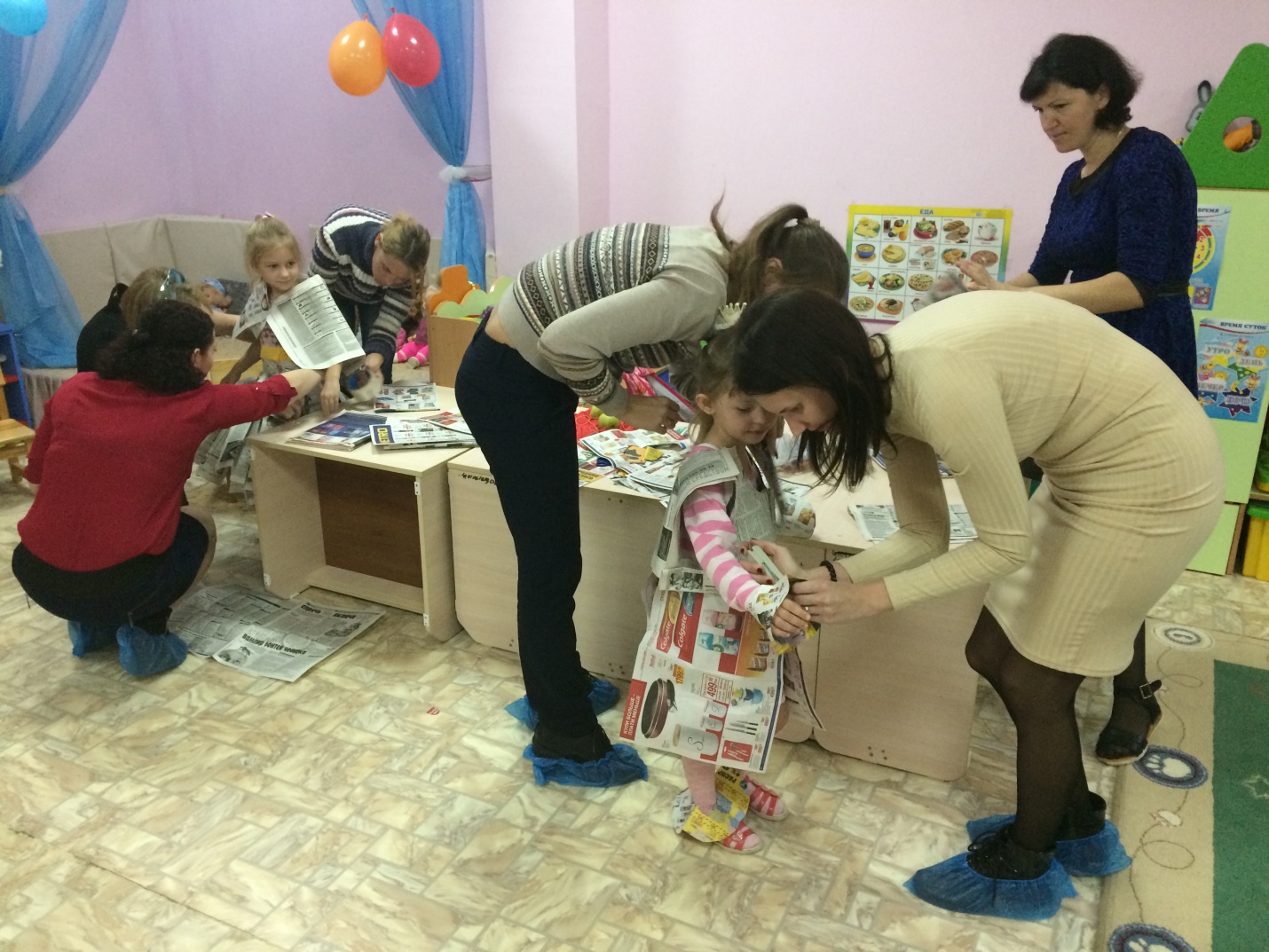 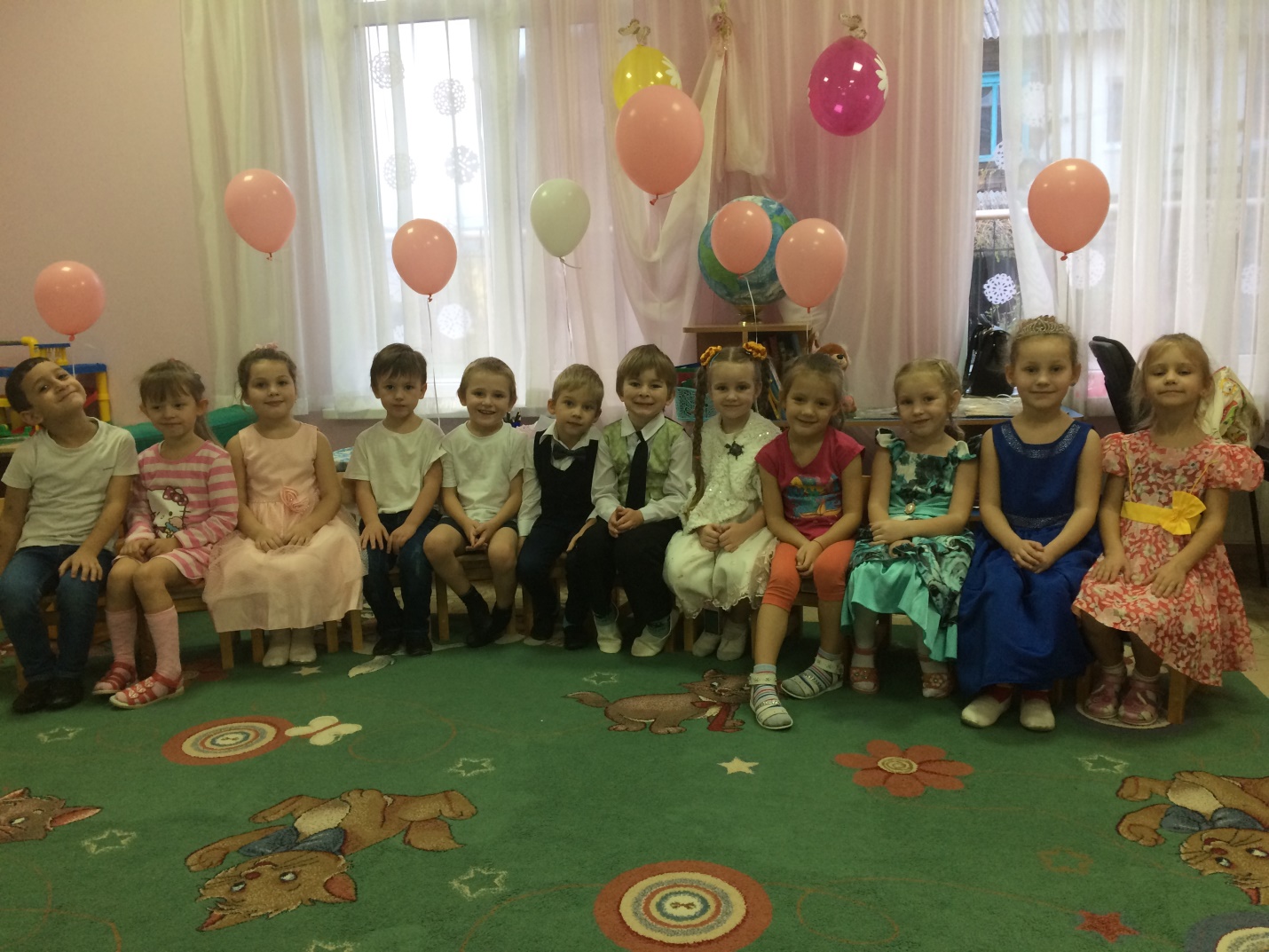 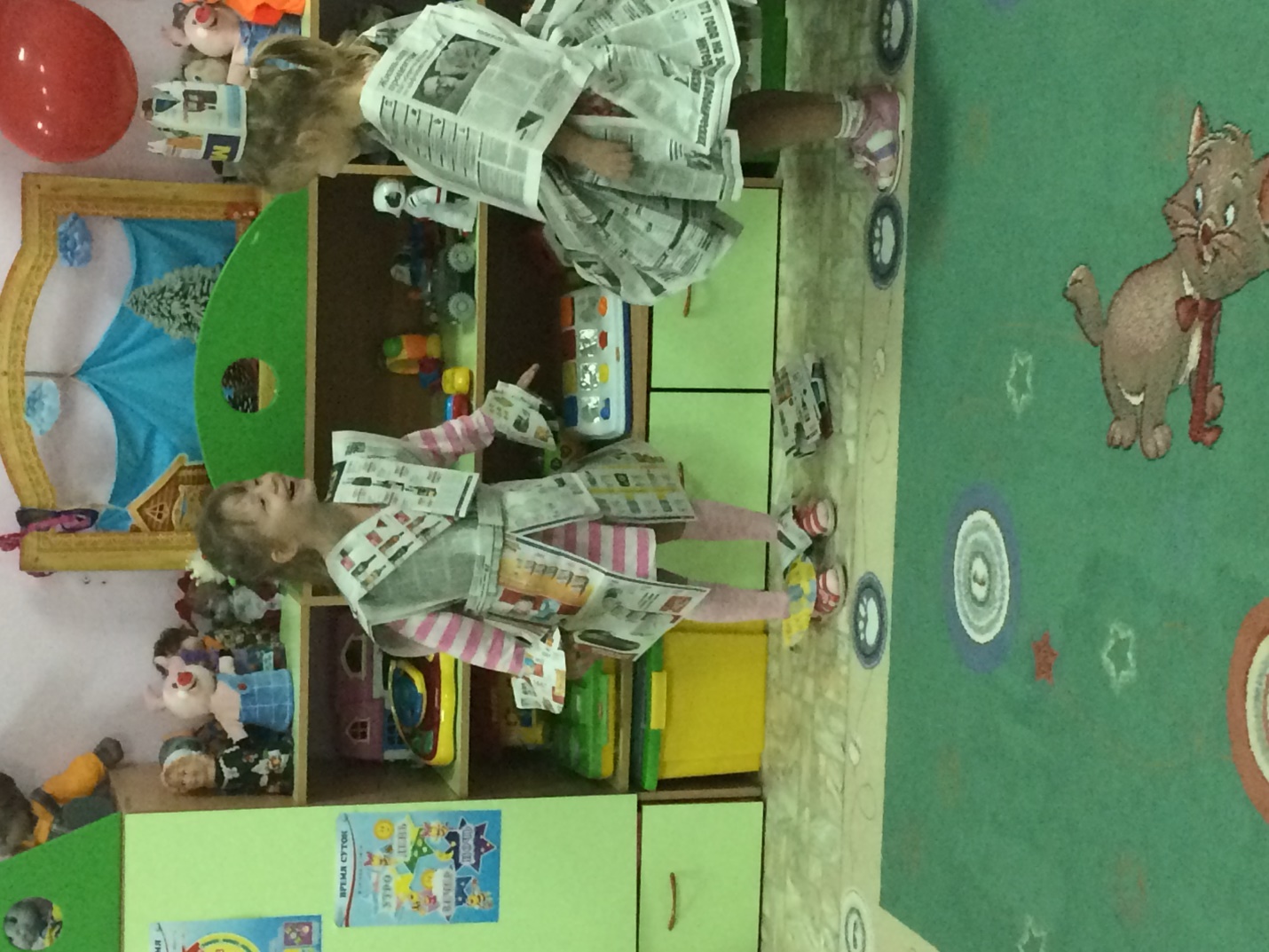 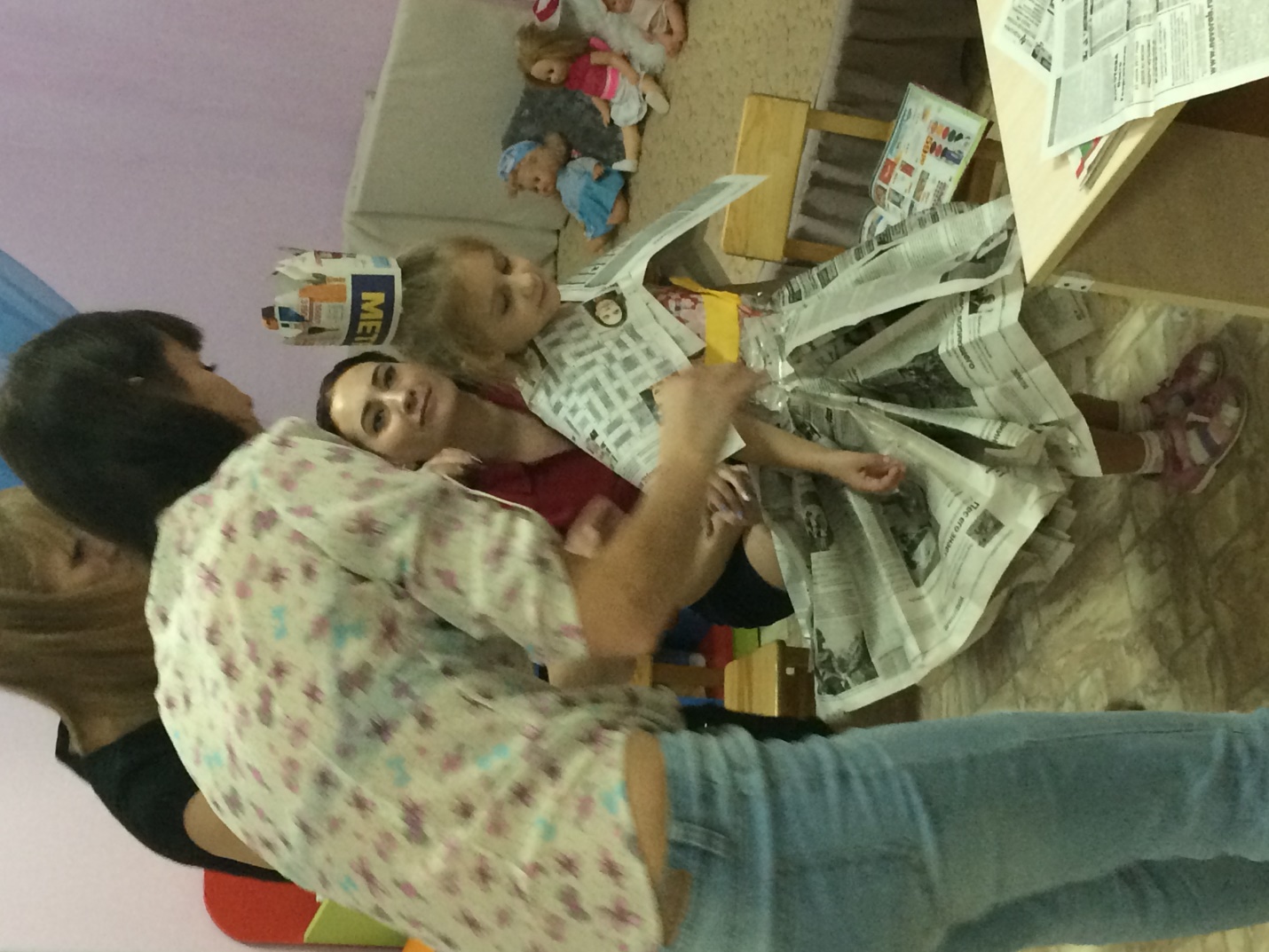 